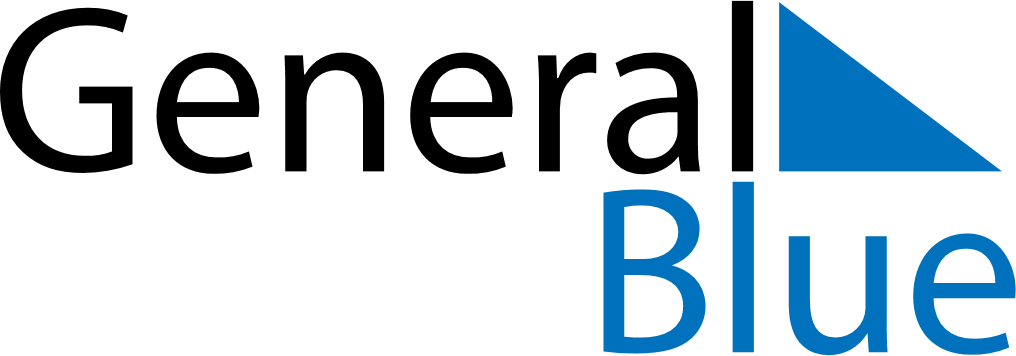 Daily PlannerMarch 21, 2022 - March 27, 2022Daily PlannerMarch 21, 2022 - March 27, 2022Daily PlannerMarch 21, 2022 - March 27, 2022Daily PlannerMarch 21, 2022 - March 27, 2022Daily PlannerMarch 21, 2022 - March 27, 2022Daily PlannerMarch 21, 2022 - March 27, 2022Daily Planner MondayMar 21TuesdayMar 22WednesdayMar 23ThursdayMar 24FridayMar 25 SaturdayMar 26 SundayMar 27MorningAfternoonEvening